	Perranporth School Disability and Access Plan 2021-2022              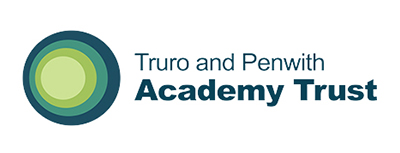 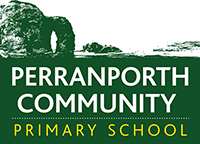 Our Mission Statement:Inclusion and equality are at the core of our school community here at Perranporth. We believe that every child has the right to achieve their full potential no matter what their ability. Through our Disability Equality Scheme and this Access Plan, everyone in our school’s community will be enabled to have their voice heard and be represented on issues that will remove barriers for the good of all, not just those with disabilities. We will be proactive in raising awareness of disability issues and in consulting pupils, parents, staff and governors. This will have a positive impact both for our current and future communities.The Definition of DisabilityA person suffers a disability if he or she has a physical or mental impairment that has a substantial and long term adverse effect on his or her ability to carry out normal day-to-day activities.Physical or mental impairment can include sensory impairments (such as those affecting sight and hearing) and learning difficulties. The definition also covers certain medical conditions when they have long-term and substantial effect on students’ everyday lives. These can include asthma, chronic eczema, ADHD, cancer, AIDS, to name a few.IntroductionPerranporth School’s Access Plan sets out how Perranporth governing body will promote equality of opportunity for disabled people.Duties in Part 4 of the DDA require the governing body to plan to increase access to education for disabled pupils in 3 ways:increasing the extent to which disabled pupils can participate in the school curriculum;improving the environment of the school to increase the extent to which disabled pupils can take advantage of education and associated services;improving the delivery to disabled pupils of information which is provided in writing for pupils who are not disabled.An overall vision should therefore reflect the six elements in the general duty:Promoting equality of opportunityEliminating discriminationEliminating harassmentPromoting positive attitudesEncouraging participation in public lifeTaking steps to meet disabled people’s needs, even if this requires more favourable treatmentThis Access Plan summarises aspects of Perranporth School’s plans to increase access to education for disabled pupils, parents/carers and staff and does so around 9 broad themes (note the 3 key areas of curriculum, environment and information as underlined below – environment is also covered within the broad themes of broader participation):TargetTasksTimescaleResourcesResponsibilityMonitoringAmbitions and AspirationsAmbitions and AspirationsAmbitions and AspirationsAmbitions and AspirationsAmbitions and AspirationsAmbitions and AspirationsEmbed the commitment to Equality through all aspects of school life, ensuring that mechanisms to support this, such as policies, consider the implications of Disability Access.Ensure that such commitment is visible to all in the community and is unequivocal in its ambition *Analyse impact of:Behaviour Code, School Rules, Anti-Bullying Policy, Educational Visits, Homework, Health Provision in relation to pupils with disabilities. Involve Pupil Voice regularly and with clear outcomesConsult pupils and staff on any proposed changes.Introduce new policiesSummer Term 2022 and termly monitoring thereafter with annual Anti Bullying focusLeadership Team and SENCO time to review policies.SENCOHTStaffGovernorsPupilsGovernor policy review scheduleForums Pupil feedbackTargetTasksTimescaleResourcesResponsibilityMonitoringRelationships with Shareholders and working with professionalsRelationships with Shareholders and working with professionalsRelationships with Shareholders and working with professionalsRelationships with Shareholders and working with professionalsRelationships with Shareholders and working with professionalsRelationships with Shareholders and working with professionalsShared partnerships will be highly organised, efficient and productive, meeting the needs of all identified groups of children and individuals whose access requires special attention or support.Parents/Carers with disabilities to receive regular communication* – adapted for easy access as required – to maximise the success of interaction and promote positive relationshipsModes of communication, liaison and target setting to be agreed between Perranporth and the key agencies (to include the SLT, HI, VI, ASD, ADHD)Clear areas of responsibility and shared commitment to be confirmed as due course of meetings and target setting processesIdentified groups and individuals to be monitored by SENCO and HT in liaison with the Leadership Team (LT)Ongoing from September 2021All agreements in place by Summer 2021Minutes of meetings to support individual children to show targets agreed by shareholders and responsibility/shared ownership agreed – ongoing throughout (ongoing)Ongoing monitoring by SENCO with Leadership team as part of monitoring scheduleVarious teams for specialist supportMeeting time scheduled between SENCO and parents/carers to facilitate shared working relationshipsMeeting time scheduled between specialist services and SENCO (or CT/Learning Support assistants as suitable) to facilitate team work and shared target work.SENCOHTStaffSpecialist AgenciesParents/Carers and Termly dates for monitoring SENCO feedback to HTSENCO feedback to GovernorsTargetTasksTimescaleResourcesResponsibilityMonitoringEnvironmentEnvironmentEnvironmentEnvironmentEnvironmentEnvironmentCreate effective learning environments for all utilising feedback from pupil groups.Reinforce responsibilities of all teachers as outlined in the National Curriculum Inclusion Statement. Ensure all classrooms and resources are organised in accordance with pupil need.Share this information with stakeholders.Ongoing programme of staff training in disability awareness to reflect diverse needs of pupils within the school and anticipatory duties. Focus particularly on disabilities and barriers featuring at Perranporth – ASD, visual impairment (VI), hearing impairment (HI), dyslexia and dyscalculia.Specific examples of this include, for example, specific learning areas for pupils with ASD, yellow lines continuously re-painted to support those with VI and careful choice of IWB screen and backgrounds for those with VI and dyslexia.OngoingInput from specialist services, such as HI team and VI teamOngoing work with outreach agencies including Garratt Park ASD Advisory ServicesOngoing resource evaluation and management  through SENCO plan – including purchase of new barrier-specific resources as required e.g. coloured paperHT, SENCO and CTs in collaboration with specialist staffSENCOHTStaffGovernorsFeedback from pupilsTermly dates for monitoring TargetTasksTimescaleResourcesResponsibilityMonitoringEffective CommunicationEffective CommunicationEffective CommunicationEffective CommunicationEffective CommunicationEffective CommunicationEnsure maximum access to information to support safety, happiness and learning of all pupils.Adaptation of communication formats to ensure equal and easy access to information*This to include the availability of documents in alternative formats as suited to the needs of parents/carers as well as the children themselvesLarge print and audio formats etc as required.Monitor uptake of documents in alternative formatsReview accessibility of newsletter and letters for parents.Homework information available as information sheets in alternative formats as appropriate.Summer Term 2022Alternative methods of formats to be obtained as necessary SENCOSBMSENCOTargetTasksTimescaleResourcesResponsibilityResponsibilityMonitoringStaff Knowledge and CPDStaff Knowledge and CPDStaff Knowledge and CPDStaff Knowledge and CPDStaff Knowledge and CPDStaff Knowledge and CPDStaff Knowledge and CPDAll staff feel secure in supporting equality and equal access for all childrenStaff knowledge and areas of specialism are positively supported by the leadership team.Ensure that all staff are aware of legal aspects of DDAProvide training as per identified areas of need for all staffEnsure up-to-date disability awareness training OngoingSpecific dates for SEN training tbc after evaluation of skills baseCPD details available for each yearSENCO to provide CPD supportCPD details available for each yearSENCO to provide CPD supportSENCOHTStaffGovernorsTPATSENCOTargetTasksTimescaleResourcesResponsibilityMonitoringPerception of the ChildPerception of the ChildPerception of the ChildPerception of the ChildPerception of the ChildPerception of the ChildA positive approach to difference and ethos of removing barriers will be embedded through all school activitiesChildren’s voice will be given meaning and value by increasing opportunities and giving children a chance to practise their pupil voice and become more eloquent in talking about their own needs and barriers.Focus on removing barriers and positive solution findingTraining for staff on perception of child (i.e. not their barrier or impairment or any categorising features such as ethnic background) as being the most important feature of positive support.Children to be given training to discuss their needs to support safe, happy, learning environments at school with a focus on solution-finding and communication to support positive change, e.g. pupil voice opportunities in reviews to be more consistent and planned within the review time.Ongoing. PSHE and SEAL resourcesAssembliesClass discussions, including circle timeSENCOHTStaffPupils and stakeholders.SENCO and HT, along with pupil feedback Reflection on language being used is a crucial part of this (e.g. this child has _________ impairment, not this child is, e.g. autistic, dyslexic, ADHD etc); the barriers we are working on removing are… not, this child can’t learn well because…)TargetTasksTimescaleResourcesResponsibilityMonitoringAdapting the CurriculumAdapting the CurriculumAdapting the CurriculumAdapting the CurriculumAdapting the CurriculumAdapting the CurriculumThe newly-adapted curriculum, in line with government guidance but specific to the needs of Perranporth, will be based on the principle of maximum participation and access for all. Ways of measuring achievement will be examined to enable every single child to achieve to the best of their own ability in each area, with a focus on the life-long learnerExamine government-revised curriculum guidance specific to SEN/ DisabilityUse pupil voice to inform topic planning and to maximise enjoyment in learningOngoing.Opportunities for Work Review timetabled in year plannerPlanning formats for topic plans and cross-curricular half-termly plansMaterials for BLPSENCOHTStaffGovernorsFeedback from pupilsWork reviews Curriculum reviews TargetTasksTimescaleResourcesResourcesResponsibilityMonitoringMonitoring ProgressMonitoring ProgressMonitoring ProgressMonitoring ProgressMonitoring ProgressMonitoring ProgressMonitoring ProgressPupil progress and attainment will be used as one of the important pieces of evidence about pupil well-being and achievement, shaping the support and adaptations needed to maximise their happiness and learning at school.Lesson observations and appraisal procedures will include a focus on maximum participation removal of glass ceilings and adaptation to ensure equal participation. Revised pupil tracking system  for bands to replace levels to be used to identify the progress and attainment of all individuals and groups of pupilsInformation from this to guide intervention and further monitoringNew tracking system in place Half Termly reviews of pupil progressTarget  trackerMonitoring sheets HT, SENCO, CTsHT, SENCO, CTsSENCOHTStaffGovernorsFeedback from pupilsTermly dates for monitoring on the monitoring timetableTargetTasksTimescaleTimescaleResourcesResourcesResponsibilityMonitoringBroader ParticipationBroader ParticipationBroader ParticipationBroader ParticipationBroader ParticipationBroader ParticipationBroader ParticipationBroader ParticipationContinue to maximise participation in all school activities by groups and individual children, taking particular note of those with disabilities/SENOpportunities for celebration to be based on equality as the foundation for success – for example all children to be given a chance to shine in school performances or key sporting events, regardless of perceived or real barriers.Audit participation in extra-curricular activities and identify any barriers.Work with all stakeholders to increase opportunities available.Ensure school activities are accessible to all students. Consider carefully the venue for all trips to ensure equal and easy access to all pupilsKeep a list of participation in key events such as school plays, performances, lead roles, sporting events etc.Audit participation in extra-curricular activities and identify any barriers.Work with all stakeholders to increase opportunities available.Ensure school activities are accessible to all students. Consider carefully the venue for all trips to ensure equal and easy access to all pupilsKeep a list of participation in key events such as school plays, performances, lead roles, sporting events etc.OngoingExtra Curricular ClubsSENCO/PEGovernorsCTs SENCO/PEGovernorsCTs Feedback from pupilsTermly dates for monitoring to be included the monitoring timetableParent voice